NORTH COUNTY COASTAL COUNTY CAREER CENTER 
EVENTS & WORKSHOPS — AUGUST 2018 
1949 AVENIDA DEL ORO, STE 106, OCEANSIDE, CA 92021 | (760) 631-6150 | See more at workforce.org/events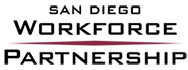 Please check in at the front desk when you arrive.SDWP is a proud partner of the America’s Job Center of California Network and provides equal opportunity for its programs, services and employment. Auxiliary aids and services for individuals with disabilities are available upon request.WORKSHOP DESCRIPTIONSCover Letters & More: Often overlooked, cover letters are a critical element to job search success. Identify what employers want to know about you before inviting you to an interview, then explore the steps to impressive and attention-getting cover letters.Exploring Job Options: This workshop walks you through an effective 4-step process that helps you evaluate yourself, your options, your best matches, and develop an action plan to secure jobs that best match the “real you”. You’ll also learn about other helpful workshops and resources that tie into this process.Finding Hidden Jobs: It’s estimated that 20% of all job openings are advertised by employers while only 5%-15% of all hires come from advertised jobs. The remaining jobs, often the best jobs, are filled by other means. Learn the best, proven job search strategies for tapping into the hidden job market where many of the best employment opportunities are found.Labor Market in San Diego: (Hands On) Navigate the best labor market information websites to find out what’s hot and what’s not; jobs that match your specific skill set, building employer lists, résumé and interview tips, and much more.Online Job Search Strategies: (Hands On) The internet offers useful and effective means to employment. Designed for job seekers new to the internet, we show you how to create an e-mail address, upload your Résumé to your email and post is online, job search online using internet job board services, discover keywords, navigate commonly-used internet job boards and more.Resume Strategies: Apply expert principles to build professional, attention-grabbing resumes. See your resume from the employer’s perspective to best present your value. Powerful resumes showcase key skills through examples of results and accomplishments! Chronological and functional resumes are compared & contrasted. The purpose and format of each section of the resume is discussed. Skills & Accomplishments: Many job seekers have difficulty identifying and presenting their best skills to prospective employers. Define and identify your skills and leverage them as impressive accomplishment statements on your résumé and job interview.What to Say at Job Interviews: Interviews are where preparation and opportunity meet. Gain confidence by preparing effectively for interviews. Knowing what employers want and communicating your value effectively are vital keys to your success. Identify potential pitfalls and gain insights on answering open/closed-ended questions, and behavioral questions effectively & powerfully.Your Personal Commercial: A major challenge job seekers face is in knowing what to say to impress employers. Communicate your value to employers effectively and professionally. Customize your personal commercial and résumé to get the job using simple techniques that will add power to your personal presentation and boost your self-confidence. Bring a job posting you like.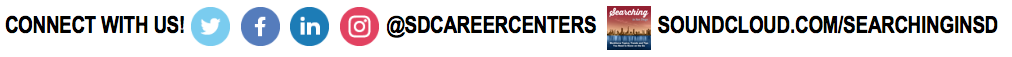 MONDAYTUESDAYWEDNESDAYTHURSDAYFRIDAYCenter Hours:M– F: 8 a.m.–5 p.m. 1            10 a.m.–noonSkills & Accomplishments2–4 p.m.Career Assessment Tools 2 3–4:30 p.m.3 Rules to Salary Negotiation 36             7            2–3:30 p.m.Steps to Success8           9          10 a.m.–noon Labor Market in San Diego1:30–3:30 p.m.
Occupations in Demand1013           14            15         10 a.m.–noonResume Strategies2–4 p.m.Cover Letter & Thank you Letters16          10 a.m.–noon
Finding Hidden Jobs2–4 p.m.Exploring Job Options17  20            21         2–4 p.m.Soft Skills Essential Skills22          10 a.m.–noon
   What to Say at Job Interviews2–4 p.m.Your Personal Commercial23           10 a.m.–noonOvercoming Barriers1:30–3:30 p.m.
Occupations in Demand24         27            28     29     30         3–4:30 p.m.3 Rules to Salary Negotiation  31   Career Assessment Tools: (Hands On): This workshop helps you identify job targets and establish viable vocational goals by using assessments that explore your interests, values, skills and personality to identify jobs that match YOU best. 